Name ________________________________ Datum _______________ Klasse: Deutsch IMeine FamilieHallo! Ich heiβe Hans Schulze und ich bin 13 Jahre alt. Meine Eltern sind Paul und Jasmin Schulze. Ich habe einen Bruder und eine Schwester. Wir wohnen in Ӧsterreich. Hier ist meine Familie: Can you help Hans to describe his family members? Use the sentences provided in the box below. 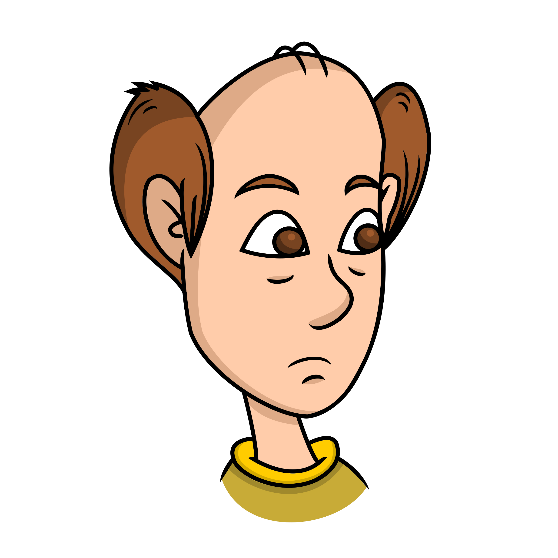 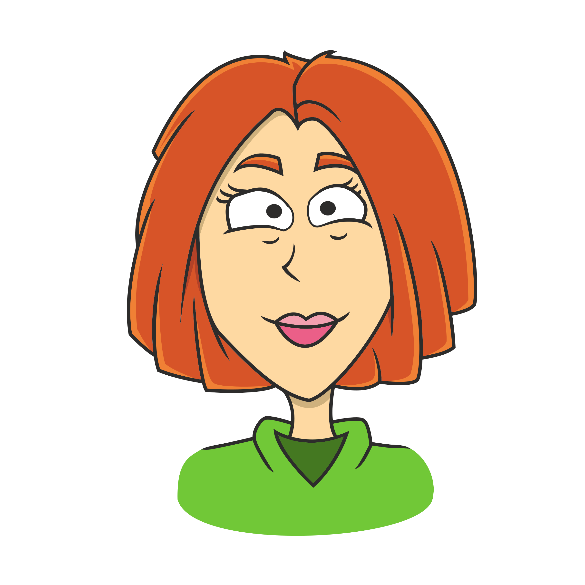 ___________________________________________			_______________________________________________________________________________			_______________________________________________________________________________			_______________________________________________________________________________			_______________________________________________________________________________			____________________________________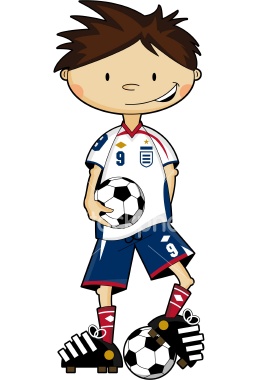 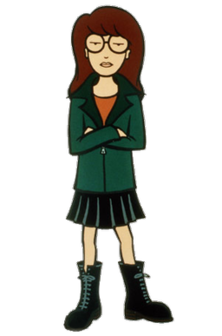 ___________________________________				____________________________________________________________________				____________________________________________________________________				_____________________________________________________________________				____________________________________________________________________				____________________________________________________________________				_________________________________II. Read the description below. Create a person based on the description. 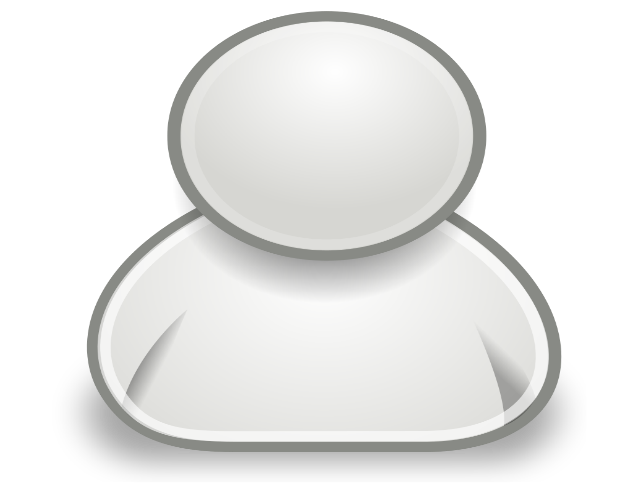 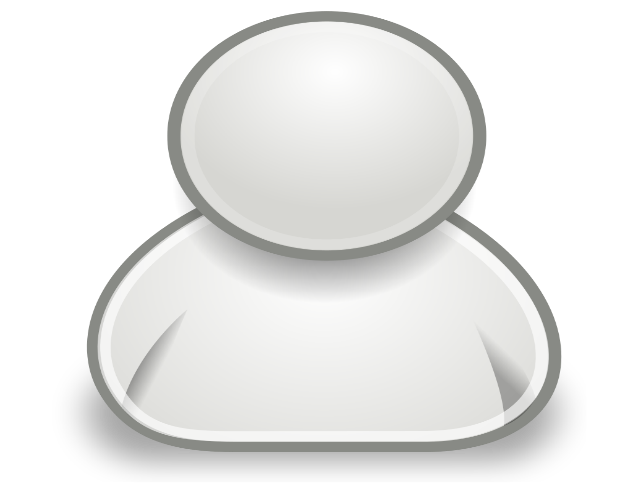 Das ist Annaliese. Sie ist sechzehn Jahre alt und hat lange braune Haare. Ihre Haare sind glatt. Sie hat blaue Augen und eine Brille. Sie ist sehr hübsch. 